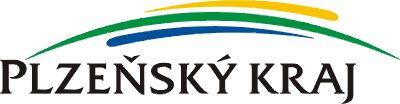 krajská gastronomická soutěž pro střední školy Plzeňského krajeVAŘÍME S REGIONÁLNÍ POTRAVINOU PLZEŇSKÉHO KRAJE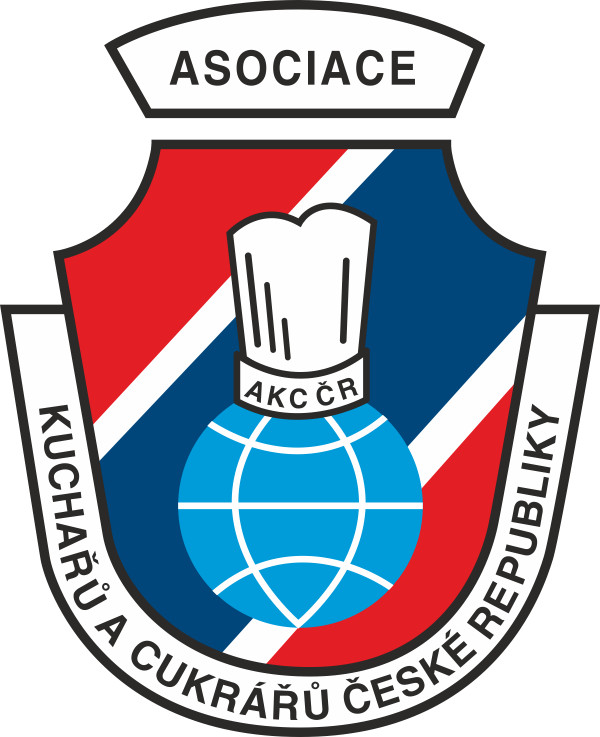 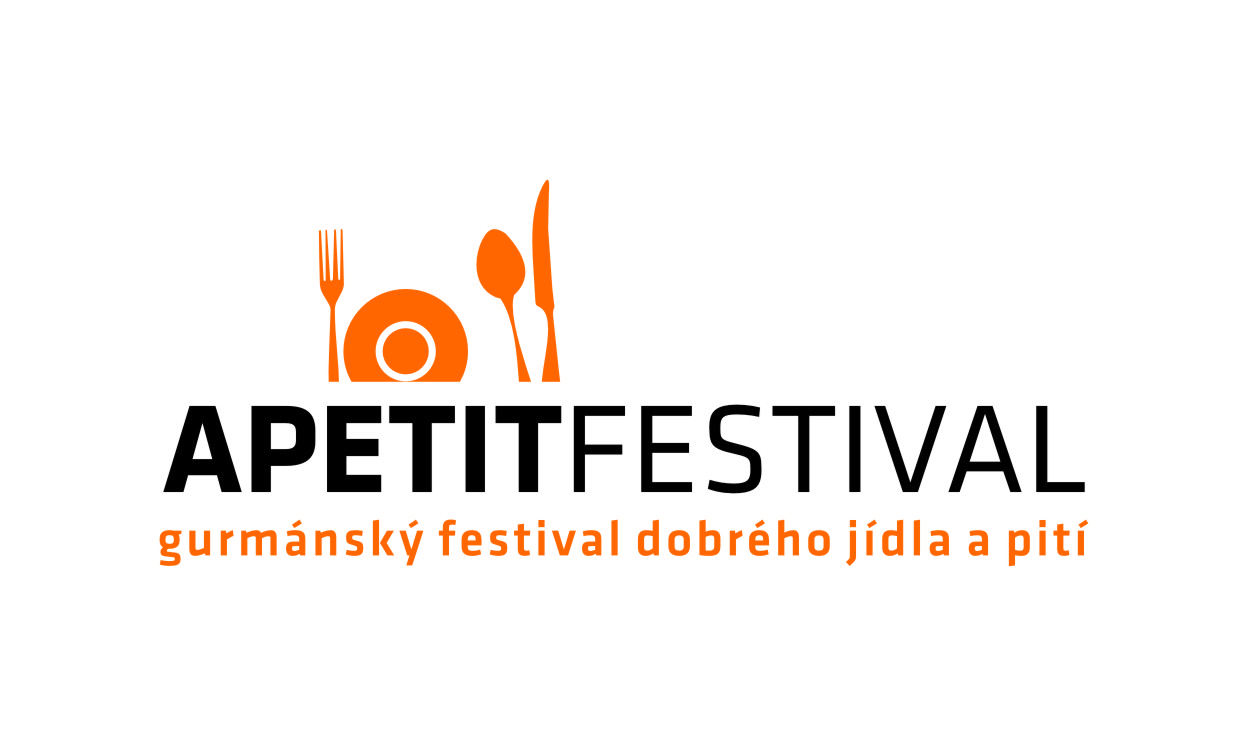 PÍSEMNÉ KOLO HODNOCENÍStřední škola zemědělská a potravinářská, KlatovyNárodních mučedníků 141, 339 01 KlatovyOdůvodnění:Dobrá kvalita odevzdaných materiálů, velmi dobré použití regionálních surovin, velmi dobrá gastronomie a kuchařská kreativita.Postupující do finálového kola.Poznámka:Hodnocení známkami 1 – 5 (známkování jako ve škole)názevvyužitíregionálnípotravinykalkulaceoriginalitanáročnostsložení recepturycelkový dojemkreativitapředkrmŠUMAVSKÝ ZELNÝ NÁKYP S GLAZOVANOU KAROTKOU1111hlavní chodKUŘECÍ ROLÁDKA S CIBULOVO-HOUBOVÝM RAGÚ A JEMNÝMI BRAMBOROVÝMI ŠPALÍČKY1111moučníkMALINOVO-JAHODOVÝ DEZERT Z PŘÍRODNÍHO SÝRA A SMETANY DOPLNĚNÝ BORŮVKOVÝM ŽAHOUREM A KLATOVSKOU MUZIKOU ZE SUŠENÉHO OVOCE1111